Lecture.４ 社会を知り「どうしても」を見つける【世界編】を受講して、以下の問いについて考えてみよう。（１）世界銀行のレポートやSDGsの169のターゲットを見て、      キミが「どうしても」解決したいと思う社会問題を３つ挙げてみよう。＿＿＿＿＿＿＿＿＿＿＿＿＿＿＿＿＿＿＿＿＿＿＿＿＿＿＿＿＿＿＿＿＿＿＿＿＿＿＿＿＿＿＿＿＿＿＿＿＿＿＿＿＿＿＿＿＿＿＿＿＿＿＿＿＿＿＿＿＿＿＿＿＿＿＿＿＿＿　MEMO	ワークシート４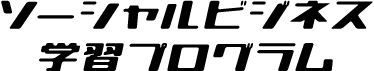 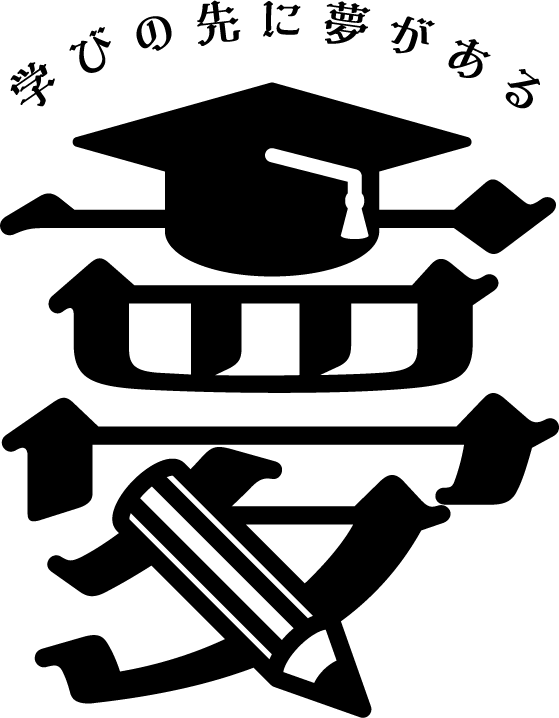 高校名クラス出席番号名前